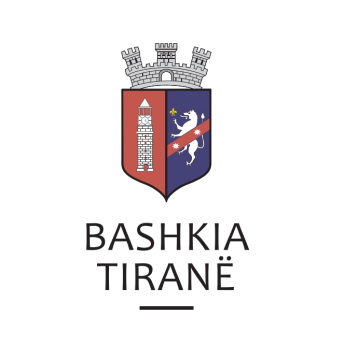      R  E  P U  B  L  I  K  A    E   S  H  Q  I  P  Ë  R  I  S  Ë
  BASHKIA TIRANË
DREJTORIA E PËRGJITHSHME PËR MARRËDHËNIET ME PUBLIKUN DHE JASHTË
DREJTORIA E KOMUNIKIMIT ME QYTETARËTLënda: Kërkesë për shpallje nga Gjykata Administrative e Shkallës së Parë Tiranë për z. Gëzim Xhepa, z. Ahmet Xhepa, znj. Sherife Hysa (Xhepa), z. Fatos Xhepa, z. Alban Xhepa, znj. Zamira Xhepa dhe z. Eduart Xhepa.Pranë Bashkisë Tiranë ka ardhur kërkesa për shpallje nga Gjykata Administrative e Shkallës së Parë Tiranë, me nr. 3408 regjistri, datë 26.12.2018, protokolluar në institucionin tonë me nr. 126 prot., datë 03.01.2019.Ju sqarojmë se kjo gjykatë dërgon për shpallje njoftimin për gjykimin të çështjes civile me palë:Pala Paditëse:                     Prefekti i Qarkut TiranëPala e Paditur:                   Bashkia Tiranë, Sokol Xhepa, etj.Person i tretë:                    ZVRPP TiranëObjekti:                             Shfuqizim AMTP-së...Data dhe ora e seancës:    28.01.2018, ora 10:30Drejtoria e Komunikimit me Qytetarët ka bërë të mundur afishimin e shpalljes për z. Gëzim Xhepa, z. Ahmet Xhepa, znj. Sherife Hysa (Xhepa), z. Fatos Xhepa, z. Alban Xhepa, znj. Zamira Xhepa dhe z. Eduart Xhepa, në tabelën e shpalljeve të Sektorit të Informimit dhe Shërbimeve për Qytetarët pranë Bashkisë Tiranë.     R  E  P U  B  L  I  K  A    E   S  H  Q  I  P  Ë  R  I  S  Ë
  BASHKIA TIRANË
DREJTORIA E PËRGJITHSHME PËR MARRËDHËNIET ME PUBLIKUN DHE JASHTË
DREJTORIA E KOMUNIKIMIT ME QYTETARËTLënda: Kërkesë për shpallje nga Gjykata e Rrethit Gjyqësor Sarandë për z. Flobens Çini, z. Hidajet Çoçoli, znj. Flutura Dushku, z. Elton Reso, z. Loran Gami, znj. Diana Reso, z. Sezar Kavo, znj. Merita Reso, z. Vladimir Memko, znj. Besiana Alite, znj. Elira Alite, z. Eqerem Harxhi, z. Ilir Harxhi, z. Valit Kavo, z. Kujtim Lami, z. Tritan Kalo, znj. Brixhita Musta, z. Vaske Omari, znj. Elvira Gjahsta, znj. Dhurata Kamberi, znj. Mimoza Musaraj, znj. Majlinda Marku, znj. Vitori Gami, z. Borel Gami, z. Hektor Çoçoli, znj. Dorida Ismaili, z. Everest Musta, z. Flirian Çini, z. Shefikat Omari, znj. Shpresa Çini, z. Edmond Çoçoli, z. Sadik Çoçoli, z. Arben Çoçoli, znj. Qerima Fejzo, z. Orion Zavalani, z. Bledar Çoçoli, z. Fatos Strazimiri dhe znj. Lumturi Petrela.Pranë Bashkisë Tiranë ka ardhur kërkesa për shpallje nga Gjykata e Rrethit Gjyqësor Sarandë me nr. regj. them. 01378, datë 24.12.2018, protokolluar në Bashkinë Tiranë me nr. 122prot., datë 03.01.2019.Ju sqarojmë se kjo gjykatë dërgon për shpallje njoftimin për gjykimin të çështje civile me palë:Të  Paditur:     z. Flobens Çini, z. Hidajet Çoçoli, znj. Flutura Dushku, z. Elton Reso, z. Loran Gami, znj. Diana Reso, z. Sezar Kavo, znj. Merita Reso, z. Vladimir Memko, znj. Besiana Alite, znj. Elira Alite, z. Eqerem Harxhi, z. Ilir Harxhi, z. Valit Kavo, z. Kujtim Lami, z. Tritan Kalo, znj. Brixhita Musta, z. Vaske Omari, znj. Elvira Gjahsta, znj. Dhurata Kamberi, znj. Mimoza Musaraj, znj. Majlinda Marku, znj. Vitori Gami, z. Borel Gami, z. Hektor Çoçoli, znj. Dorida Ismaili, z. Everest Musta, z. Flirian Çini, z. Shefikat Omari, znj. Shpresa Çini, z. Edmond Çoçoli, z. Sadik Çoçoli, z. Arben Çoçoli, znj. Qerima Fejzo, z. Orion Zavalani, z. Bledar Çoçoli, z. Fatos Strazimiri dhe znj. Lumturi Petrela.Data dhe ora e seancës:  18.01.2019, 12:00Drejtoria e Komunikimit me Qytetarët ka bërë të mundur afishimin e shpalljes për z. Flobens Çini, z. Hidajet Çoçoli, znj. Flutura Dushku, z. Elton Reso, z. Loran Gami, znj. Diana Reso, z. Sezar Kavo, znj. Merita Reso, z. Vladimir Memko, znj. Besiana Alite, znj. Elira Alite, z. Eqerem Harxhi, z. Ilir Harxhi, z. Valit Kavo, z. Kujtim Lami, z. Tritan Kalo, znj. Brixhita Musta, z. Vaske Omari, znj. Elvira Gjahsta, znj. Dhurata Kamberi, znj. Mimoza Musaraj, znj. Majlinda Marku, znj. Vitori Gami, z. Borel Gami, z. Hektor Çoçoli, znj. Dorida Ismaili, z. Everest Musta, z. Flirian Çini, z. Shefikat Omari, znj. Shpresa Çini, z. Edmond Çoçoli, z. Sadik Çoçoli, z. Arben Çoçoli, znj. Qerima Fejzo, z. Orion Zavalani, z. Bledar Çoçoli, z. Fatos Strazimiri dhe znj. Lumturi Petrela,  në tabelën e shpalljeve të Sektorit të Informimit dhe Shërbimeve për Qytetarët pranë Bashkisë Tiranë.     R  E  P U  B  L  I  K  A    E   S  H  Q  I  P  Ë  R  I  S  Ë
  BASHKIA TIRANË
DREJTORIA E PËRGJITHSHME PËR MARRËDHËNIET ME PUBLIKUN DHE JASHTË
DREJTORIA E KOMUNIKIMIT ME QYTETARËTLënda: Kërkesë për shpallje nga Gjykata Administrative e Shkallës së Parë Tiranë për z. Sokol Xhepa.Pranë Bashkisë Tiranë ka ardhur kërkesa për shpallje nga Gjykata Administrative e Shkallës së Parë Tiranë, me nr. 3408 regjistri, datë 26.12.2018, protokolluar në institucionin tonë me nr. 123 prot., datë 03.01.2019.Ju sqarojmë se kjo gjykatë dërgon për shpallje njoftimin për gjykimin të çështjes civile me palë:Pala Paditëse:                     Prefekti i Qarkut TiranëPala e Paditur:                   Bashkia Tiranë, Sokol Xhepa, etj.Person i tretë:                    ZVRPP TiranëObjekti:                             Shfuqizim AMTP-së...Data dhe ora e seancës:    28.01.2018, ora 10:30Drejtoria e Komunikimit me Qytetarët ka bërë të mundur afishimin e shpalljes për z. Sokol Xhepa, në tabelën e shpalljeve të Sektorit të Informimit dhe Shërbimeve për Qytetarët pranë Bashkisë Tiranë.     R  E  P U  B  L  I  K  A    E   S  H  Q  I  P  Ë  R  I  S  Ë
  BASHKIA TIRANË
DREJTORIA E PËRGJITHSHME PËR MARRËDHËNIET ME PUBLIKUN DHE JASHTË
DREJTORIA E KOMUNIKIMIT ME QYTETARËTLënda: Kërkesë për shpallje nga Gjykata e Rrethit Gjyqësor Tiranë, për z. Sajmir Fusha.Pranë Bashkisë Tiranë ka ardhur kërkesa për shpallje nga Gjykata e Rrethit Gjyqësor Tiranë, me nr. 3817 regj. themeltar., datë 27.12.2018, protokolluar në Bashkinë Tiranë me nr. 206 prot., datë 04.01.2019.Ju sqarojmë se kjo gjykatë dërgon shpallje se është zhvilluar gjykimi i çështjes penale që i përket:Të Pandehurit:   Fatjon Besnik SpahiuViktima:              Sajmir Fusha.Akuzuar:            Për kryerjen e veprës penale “Vjedhja”, e kryer më shumë se një herë. Data dhe ora e seancës:    21.01.2019, ora 12:00Drejtoria e Komunikimit me Qytetarët ka bërë të mundur afishimin e shpalljes për z. Sajmir Fusha, në tabelën e shpalljeve të Sektorit të Informimit dhe Shërbimeve për Qytetarët pranë Bashkisë Tiranë.